Сарненський виховний комплекс « Школа – колегіум »ім. Т.Г. ШевченкаПлан – конспект уроку«Colours. My favouritecolour» (ціннісне ставлення до природи)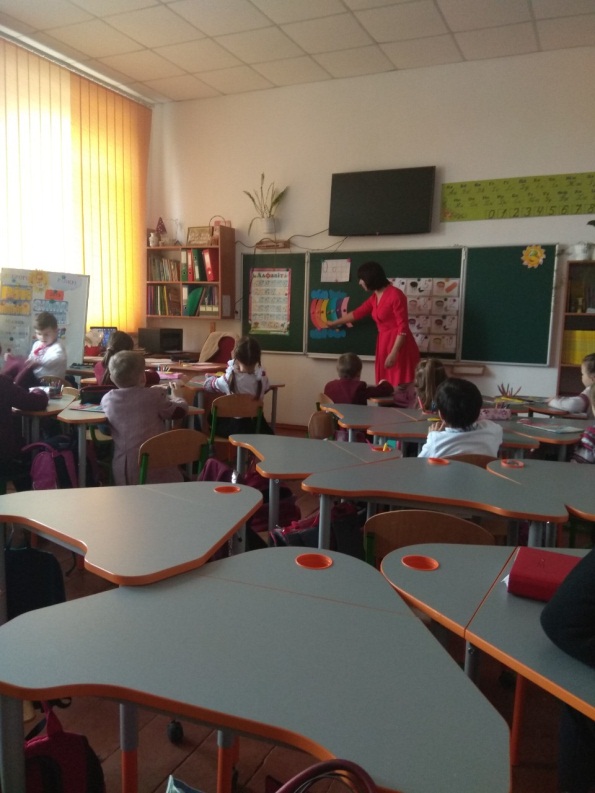 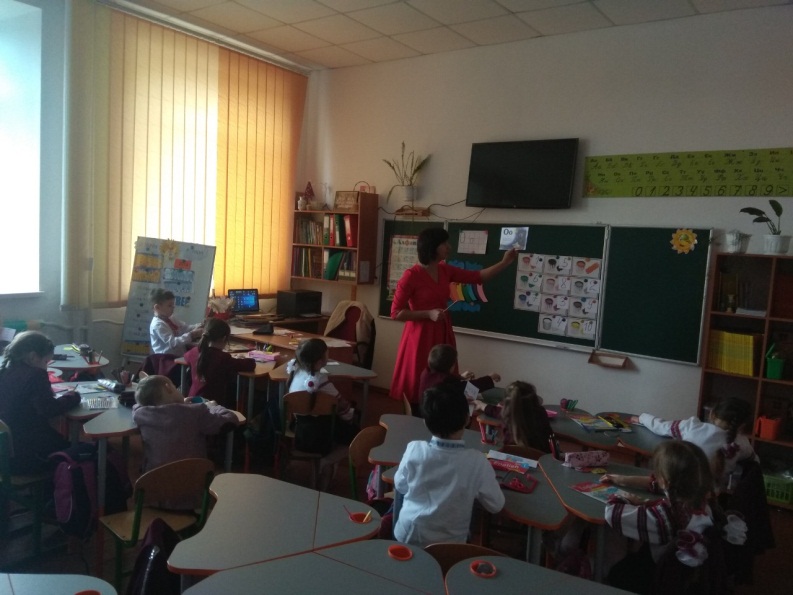                                                                     Вчитель: Нікуліна К.В.                                                2019Тема. Кольори. Мій улюблений колір. Кольори веселки.Мета: узагальнити, повторити і закріпити лексичний матеріал по темі «Кольори». Розвивати пам’ ять, увагу, мислення. Сприяти розвиткові пізнавальних інтересів. Практикувати у структурі : My favourite colours … Ввести літеру  Oo, навчити писати і читати її, виховувати любов до природи.Обладнання: підручник, зошит, тематичні малюнки, кольори, літери, пісня «The rainbow», вірші про кольори, стрічки кольорові чи кольоровий папір, малюнок веселки та розмальовки веселки.Очікувані результатиНа кінець уроку учні :- вмітимуть називати кольори,- вмітимуть називати улюблений колір, використовуючи структуру:My favourite colour…,- вмітимуть писати літеру Oo,- вмітимуть  читати слова з літерою Oo.Хід урокуI. Підготовка до сприйняття іншомовного мовлення.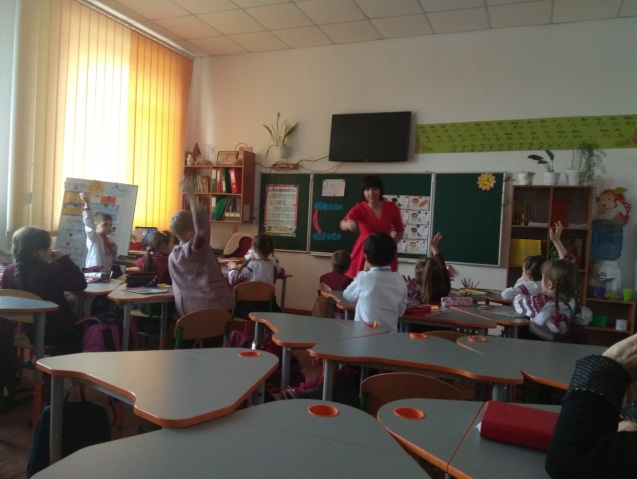 1. Привітання.Hello!2. Бесіда з учнями.How are you?3. Повідомлення теми уроку.The topic of our today’s lesson is “Colours, My favourite colour.”II. Основна частина уроку.1. Повторення вивченої лексики по темі «Кольори »a)  Опрацювання структури : What colour is it  ?  It’s red…b )  Play a game. A pupil and a teacher. До дошки виходять 2 учні. Один із них вчитель, а другий – учень. Один називає колір, а інший показує. Використовуючи структуру  : Show me, red …..	c) У кожного з учнів на парті лежать кольори. Вчитель називає колір ,а учні мають показати колір. Show me ,red.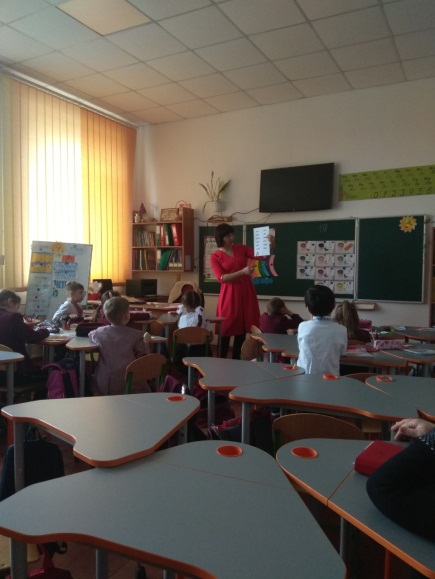 d)  A magic bag.     Учень виходить до учительського столу бере торбинку і кольори.  Ложить лише один колір у торбинку, а учні мають відгадати, саме, який колір у торбинці. Учні мають використовувати структуру : Is it red ? 2. Sing a song. The Rainbow.3. Speaking and drawing.a) Учні на дошці зображають веселку за допомогою стрічок різного  кольору чи кольорового паперу.b) Розмалюй веселку. Учням вчитель роздає веселку, яку потрібно розмалювати і назвати її кольори.4. Listening. Complete the colours.- Знаємо насамперед, колір маку буде – Red.- Колір квітки ,що люблю зветься по- англійські – Blue.- А зелений мандарин по – англійські буде – Green.- Чорний, чорний кіт наш Джек по-англійськи  чорний – Black.- Білий, білий кіт наш Кайт по англійськібілий – White.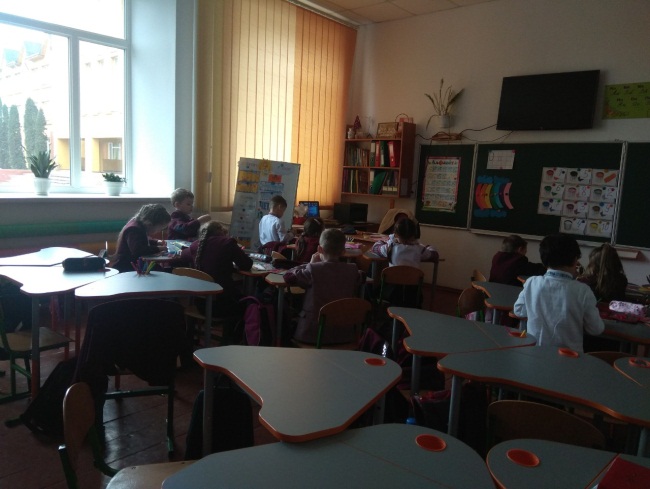 - Діти знають тітку Беллу ,жовтийколір буде – Yellow.-Мандарин з лимоном поруч. Має дивний колір – Orange.- А троянди тітки Рози, мають ніжний колір – Rosy.5. Фізкультхвилинка.  One clap,two clap,three,four, five- clap clap clap;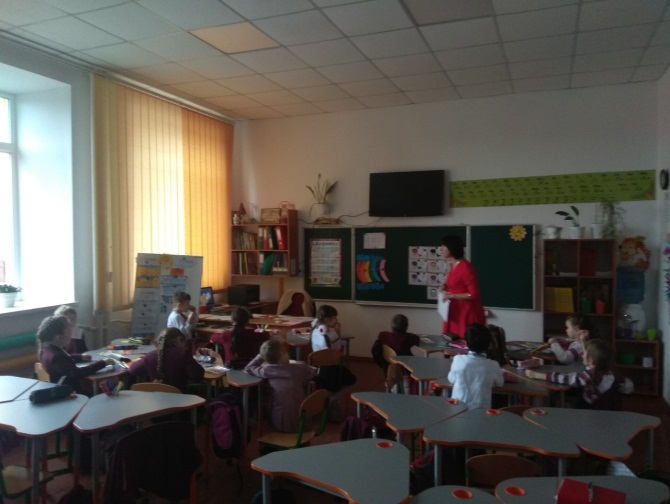         One stamp, two stamp, three four five – stamp, stamp, stamp.6. Reading and writing.a)  Повторення англійського алфавіту та ознайомлення з літерою  Oo.b) Читання слів з буквою Oo : dog, hog, log, fog, frog, cot, dot, hot, pot, spot, top, hop, drop, stop, old, cold, not, on.III. Заключна частина уроку.1. Підсумок уроку.What have we done today?2.Читання віршиків про кольори.I have many pencils:                     What is whiteRed and green, and blue                I want to knowI’ll draw a nice picture                   Milk is whiteAnd give it to you.                         And so is snowMy dress is green,Green, greenSo, is the three –One, two, three.